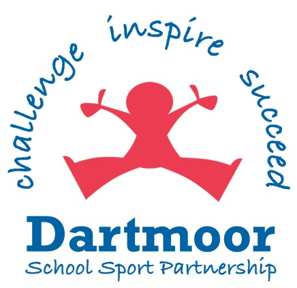  DSSP Covid-19 School Risk Assessment Date: September 2021Review Date – continually under review Hazard Person at Risk Risk to consider How can risk be reduced ?/ Control measuresRAG Rating Who is responsible?Awareness of policies and procedures Staff and Children Lack of communication All staff, children are aware of the relevant policies and procedures in place.All staff have regard to all relevant guidance and legislation DSSP will keep staff updated with advice issued by the government.Staff are informed of the symptoms of possible coronavirus infection, and are kept up to date with national guidance about signs, symptoms and transmission of coronavirus. GDSSPLeadership/School Signs and symptoms of ill health Staff and children Poor managementLack of understanding of signs and symptomsSpread of infection Staff are vigilant and report concerns about their own, a colleagues or child’s symptoms to school leaders.Everyone is instructed to monitor themselves and others.DSSP staff must contact the Strategic lead of DSSP if they suspect they may have been exposed to coronavirus. Staff must engage in the track and trace process.ADSSP Staff/SchoolPreparation for delivery Staff Not following procedures Staff must wash their hands thoroughly at home before arrival at the school. All staff must be self- sufficient for the entire sessions with packed lunch drinks etc All staff should prepare equipment safely using the cleaning process.ADSSP staffArrivals and Departures at the school Parents, staff and children Not following procedures DSSP Staff must adhere to the school’s policy for arriving and departing from the site. This may involve the use of a one way system or staggered arrivals and departures. GDSSP StaffUse of sports equipment/ Wild tribe equipment Staff/ChildrenSpread of infection Equipment will only be used in line with current school’s guidance. In the event of an outbreak at a school equipment will be reduced to a minimum.GDSSP StaffSocial distancing Staff/childrenNot following procedures DSSP staff will work with children in classes. In the event of an outbreak at a school DSSP staff will work with class bubbles as advised by the school. In the event of an outbreak at a school the delivery of activities will be designed to promote social distancing and the delivery of sports where contact could take place will be reduced. GDSSP staff/schoolHand washing / Maintaining hygieneStaff/children Not following procedures Ensure that all adults and pupils frequently wash their hands with soap and water for 20 seconds and dry thoroughly. Ensure that all staff and pupils sanitise their hands-on arrival at school, before and after eating, and after sneezing or coughing.All staff and pupils are encouraged not to touch their mouth, eyes and nose.All staff and pupils to use a tissue or elbow to cough or sneeze and use bins for tissue waste (‘catch it, bin it, kill it’)GDSSP leadership/ StaffFirst aid Staff and children Not following procedures All DSSSP staff hold an up to date first aid qualificationAwareness of school procedures with regards to first aid.ADSSP Staff/SchoolSports Kit and Wild Tribe clothingStaff and Children Not following proceduresAll Arena staff and children must wear appropriate clothing and footwear for the activity. For wild tribe long sleeve tops and trousers should be worn.ADSSP Staff/SchoolFacial coveringsStaffNot following proceduresDSSP staff will wear a facial covering inside the school building where it is required.Facial coverings will not be worn outside unless a member of staff is working for a sustained period of time in a one to one situation with a pupil. DSSP staff will wear face coverings if it is required by the school in the event of an outbreak.ADSSP Staff.